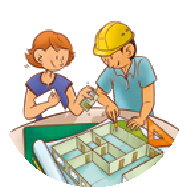 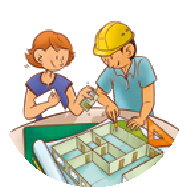 DE LA RÉFLEXION À LA CONSTRUCTION OU À LA RÉNOVATIONConcevoir un milieu d'accueil		CommentairesVers un projet d'accueil de qualitéDifférents espaces		CommentairesINFORMATIONS RELATIVES AU BÂTIMENTL’orientation du bâtiment		CommentairesLa sécurisation du milieu d’accueilLa luminositéLes surfaces vitrées										CommentairesLa protection contreles rayonnements du soleilCommentairesLe choix des matériauxLa qualité de l’air intérieurInstallation de chauffageInstallation de refroidissement (si présent)Installation de distribution d’eau potableCommentairesInstallation électriqueLa qualité acoustique du milieu d’accueilUN ENVIRONNEMENT OÙ L’ENFANT SE DÉVELOPPE EN SÉCURITÉLa sécurité des équipements		CommentairesLes garde-corpsLes clôturesLes escaliersZOOM SUR LES DIFFERENTS ESPACESZoom sur …l’espace ACCUEIL		Commentaires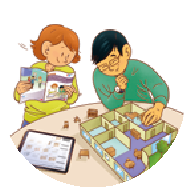 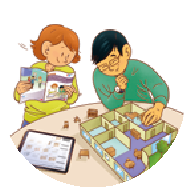 Zoom sur …l’espace ACTIVITÉS INTÉRIEURESCommentairesZoom sur …l’espace ACTIVITES EXTERIEURESCommentairesZoom sur…l’espace REPAS									CommentairesZoom sur…l’espace CUISINE		CommentairesZoom sur… l’espace SOINS et SANITAIRES    			CommentairesZoom sur…l’espace REPOS	     					CommentairesZoom sur…LES AUTRES LOCAUX		CommentairesZOOM SUR…LES OBJETS/JEUX MIS À LA DISPOSITION DES ENFANTSUN ENVIRONNEMENT OÙ L’ENFANT SE DÉVELOPPE EN SÉCURITÉLa sécurité des équipements		CommentairesLa sécurité incendieLes produits dangereuxAnalyse de l'offre d'accueilAccessibilité du milieu d'accueilArticle 3Analyse du réseau local (économique)Analyse du réseau local (pédagogique)Analyse des facteurs environnementauxPrises de contact avec des expertsen bâtiments et les autorités compétentesPrises de contact avec l'ONEProjet d'accueil, en lien avec le Code de qualitéArticle 4Normes de m² respectéesArticle 5Espace AccueilArticles 4 et 39Espace Activités intérieuresArticses 4 et 40Espace Activités extérieuresArticles 4, 15et 16Espace RepasArticle 4Espace CuisineArticle 4Espace SoinsArticles 4, 9et 37Espace ReposArticles 4 et 7Autres LocauxAgencement des espaces(aisance de circulation entre les espaces)Article 4Agencement des espaces (surveillance visuelle des enfants)Article 6Agencement des espaces en fonction de l’orientation du bâtimentArticle 24Rapport du SRI/SIAMU compétant, attestant du respect des conditionsde lutte et de prévention contre l’incendieArticle 17Organisation du contrôle d’accèsArticle 8Entrée spécifique si implémentation dans un bâtiment non affecté au seul usage du milieu d’accueilArticle 38Priorité à l’éclairage naturel direct et/ou indirectArticle 25Eclairage suffisant dans les espaces d’activitésArticle 25Eclairage doux et indirect dans les espaces soinsArticle 25Toutes les surfaces vitrées sont sécuriséesArticle 23 2°Au moins une fenêtre s’ouvre dans chaque espaceArticle 26Les fenêtres s’ouvrent et se ferment de façon sécurisée (cale-fenêtres)Article 10Les fenêtres permettent aux enfants d’avoir une vue ”dans un plan vertical” vers l’extérieurArticle 23 1°Présence de protection extérieure (auvent, stores...)Article 24Présence de protection intérieureArticle 24Absence de matériaux pouvant porter atteinte à la santé des enfants (amiante, radon...)Article 28 et 31Revêtement de sol intérieur lisse et lavable à l'eauArticle 29Revêtement de sol extérieur diversifiéSystème efficace d’aérationArticle 26Normes de température respectéesArticle 27Normes de taux d’humidité relative respectéeEmplacement et sécurisation des sources de chaleur (tenant compte de la présence et du déplacement de jeunes enfants)Article 19Emplacement et sécurisation des systèmes de refroidissement (tenant comptede la présence et du déplacement de jeunes enfants)Protection des appareils pour éviter tout risque de brûluresArticles 19et 20Conçue pour prévenir toute contaminationArticle 20Attestation de conformité électriquePrises de courant, interrupteurs, appareils électriques sécurisés ou installés hors d’atteinte des enfantsArticle 13Agencement des espaces en fonction des nuisances sonores extérieuresAgencement et aménagement des espaces en fonction des nuisances sonores intérieuresChoix de matériaux absorbantsNormes respectéesArticle 12Normes respectéesArticle 11Normes respectéesArticle 15Présence de contremarchesArticle 22 1°Présence de double-mains couranteArticle 22 3°POUR LES ENFANTSPOUR LES ENFANTSPOUR LES ENFANTSPOUR LES ENFANTSUne table à langer sécurisée et équipée si possible d’un point d’eauArticles 4et 39Des casiers individualisésArticles 4et 39Des porte-manteauxArticles 4et 39Quelques objets/jeuxArticles 4et 39Des chaises (ou bancs) pour enfantsArticles 4et 39POUR LES ADULTESPOUR LES ADULTESPOUR LES ADULTESPOUR LES ADULTESUn panneau de communicationArticles 4et 39Des sur-chaussuresArticles 4et 39Un espace pour poussettes, sièges coquesArticles 4et 39Des chaises pour adultesArticles 4et 39Un tapis fermeArticles 4et 40Des barrières conformes à la norme en vigeurArticles 4et 40Des boudins et des coussinsArticles 4et 40Des étagères accessibles aux enfantsArticles 4et 40Des bacs et des meubles basArticles 4et 40Des jeux/jouets en nombre suffisantArticles 4et 40Des tables et des chaises à hauteur d’enfantsArticles 4et 40Un système de rangement qui rend le doudou accessible en tout tempsArticles 4et 40Un système de rangement pour les tétinesArticles 4et 40CRÉER DES ESPACES  POUR…CRÉER DES ESPACES  POUR…CRÉER DES ESPACES  POUR…CRÉER DES ESPACES  POUR…                                                                       Cadre                                                                        Réglementaire*                                                                   Commentaires                                                                       Cadre                                                                        Réglementaire*                                                                   Commentaires                                                                       Cadre                                                                        Réglementaire*                                                                   Commentaires                                                                       Cadre                                                                        Réglementaire*                                                                   CommentairesPermettre une liberté de mouvement : ramper, glisser, se verticaliser…Faire « comme si… » (jeux symboliques) : espace « refuge/cabane », espace dînette, magasin, espace déguisements, espace « animaux », espace marionnettes…S’isoler du groupe d’enfants : une tente...Se (re)poser : de petites chaises,des fauteuils, un coin doux avec coussins…Des espaces ouverts en permanence ou non : un espace musical, un espace livres…Cet espace est clos de façon sécurisée (clôtures)Articles 15AMÉNAGEMENT DE L’ESPACE QUI…AMÉNAGEMENT DE L’ESPACE QUI…AMÉNAGEMENT DE L’ESPACE QUI…AMÉNAGEMENT DE L’ESPACE QUI…Offre des zones vertes plutôt que bétonnéesArticles 4,15,16et 30Permet de la verticalité : obstacles naturels…Articles 4,15,16et 30Permet une diversité de zones, invitant à la détente, une activité motrice…Articles 4,15,16et 30Des jeux/jouets en nombre suffisantArticles 4,15,16et 30Des modules de rangement pour les vêtements et/ou accessoiresArticles 4,15,16et 30Des modules de rangement pour les objets/ jeux d’extérieurArticles 4,15,16et 30Des tables et bancs à hauteur d’enfantsArticles 4,15,16et 30Des chaises et des tables adaptées à l’âge des enfantsDes chaises adaptées pour le confort des adultesDe la vaisselle en bon état et en quantité suffisanteDes ustensiles en inox, en verre, en faïenceArticles 4 et 35Des bavoirs souples en textile, avec velcroDe l’électroménager :un micro-ondeun frigoun chauffe-biberon pour l’espace des tout-petitsDes ustensiles et des récipients :conçus pour emballer, conserver, cuire et réchaufferen inox, en verre ou en faïenceArticle 4Un charriotArticle 4Un frigoArticle 4Un lave-vaisselleArticle 4Une cuisinièreArticle 4Un four (vapeur, micro-ondes…)Article 4Un cuiseur vapeurArticle 4Un plan de travail fonctionnelArticle 4Des poubelles hermétiques avec pédalesArticle 4Un évier avec distribution d’eau potableArticle 4Un lave-mainsArticle 4Des tables à langerArticles 4, 9et 37Des poubelles équipées d’un système de fermeture hygiéniqueArticles 4, 9et 37Des bacs à linge sale avec couvercleArticles 4, 9et 37Des espaces de rangement (casiers)Articles 4, 9et 37Des essuies et gants de toilettes individuelsArticles 4, 9et 37De l'eau chaude, de l'eau froideArticles 4, 9et 37Une baignoire Articles 4, 9et 37Des lavabos bas pour enfantsArticles 4, 9et 37Des wc pour enfantsArticles 4, 9et 37Un nombre de lits correspondant au moins au nombre d'enfants pouvant être présents simultanémentArticles 4, 7et 34Des lits conformes à la norme en vigueurArticles 4, 7et 34Des lits de différentes taillesArticles 4, 7et 34Uune individualisation des litsArticles 4, 7et 34Des matelas fermes et de qualitéArticles 4, 7et 34Des draps housse ajustés à la taille du matelasArticles 4, 7et 34Des sacs de couchage adaptés à la taille de l’enfant, individualisés, à ajuster en fonction de la saisonArticles 4, 7et 34Un babyphoneArticles 4, 7et 34Local pour le personnel : un vestiaire, des casiers, une table, des  chaises…  qui  respectent les principes d’ergonomieLocal pour le responsable : un bureau, des chaises… qui respectent les principes d’ergonomieLocal pour la réserve du matériel… : étagères, modules de rangement…Local pour la buanderie : un lave-linge, un séchoir…Local pour stocker le matériel de nettoyage : un déversoir…Local pour stocker les poubelles : modules de tris des déchets…Local pour stocker les denrées alimentaires: modules de rangement...DES CRITÈRES DE CHOIX POUR LES OBJETS /JOUETSDES CRITÈRES DE CHOIX POUR LES OBJETS /JOUETSDES CRITÈRES DE CHOIX POUR LES OBJETS /JOUETSDES CRITÈRES DE CHOIX POUR LES OBJETS /JOUETS                                                           Cadre                                                                       réglementaire*                                                             Commentaires                                                                Cadre                                                                       réglementaire*                                                             Commentaires                                                                Cadre                                                                       réglementaire*                                                             Commentaires                                                                Cadre                                                                       réglementaire*                                                             Commentaires     Qui respectent les normes et favorisent la sécurité, la santé et l’environnement : objets/jouets lavables et résistantsArticle 40En lien avec le désir de découvertes : objets pour remplir – vider, combiner…Article 40De textures – de formes - de tailles et de poids différentsArticle 40De potentiels sonores différentsArticle 40De genres et d’origines culturelles différentesArticle 40De résistances différentesArticle 40Les équipements répondent aux normes de sécuritéArticle 18Les équipements sont dépourvus de bords, coins ou extrémités saillants ou équipés de dispositifs permettant de les sécuriser.Article 18Les équipements sont adaptés à l’âge et au nombre des utilisateurs.Article 18Les équipements ne sont pas modifiés par rapport à leur destination initiale.Article 18Les équipements n’impactent pas la santé de l’enfant.Article 18Les extincteurs, détecteurs de fumée...sont conformes aux exigences du SRI/SIAMU.Article 17Des rangements rendant inaccessibles les produits dangereux.Article 14